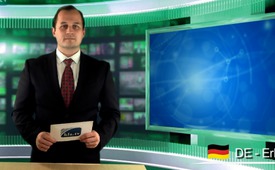 Ärzte warnen vor digitalen Stromzählern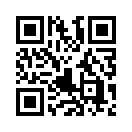 TOP 2 - 2016/2017: 
Die Energiekonzerne preisen die sog. „Smart Meter“ oder „intelligenten Stromzähler“ als strom- kostensparende und „grüne“ Alternative zu den herkömmlichen Stromzählern an. Der Gesetzgeber in Deutschland treibt den Ausbau dieser funkgesteuerten Stromzähler voran. Doch warnen mittlerweile viele Ärzte vor der permanenten elektromagnetischen Belastung durch Smart Meter.Die Energiekonzerne preisen die sogenannten „Smart Meter“ oder „intelligenten Stromzähler“ als stromkostensparende und „grüne“ Alternative zu den herkömmlichen Geräten an. Der Gesetzgeber in Deutschland treibt den Ausbau dieser funkgesteuerten Stromzähler voran. Doch warnen mittlerweile viele Ärzte vor der permanenten, elektromagnetischen Belastung durch Smart Meter. Unabhängige Studien belegen, dass diese besonders gesundheitsschädlich sind. Denn sie verursachen eine bis tausendfach höhere Strahlenbelastung als Handys. Folgen davon sind nachweislich Kopfschmerzen, Krampfanfälle, Schlafstörungen, Schwindel, Tinnitus und weitere. Der Bamberger Ärzteappell weist auch auf erhöhte Krebsrisiken, genetische Schäden und Defizite beim Lernen und Erinnern hin. Wie bei der Einführung des Mobilfunks wird die Bevölkerung über die gravierenden Folgen für die Gesundheit auch hier völlig in Unwissenheit gelassen. Das Grundrecht auf körperliche Unversehrtheit wird mit Füßen getreten.von ga.Quellen:http://info.kopp-verlag.de/medizin-und-gesundheit/gesundes-leben/jonathan-benson/aerzte-warnen-die-strahlung-von-smart-metern-ist-1-mal-staerker-als-die-von-handys-und-zudem-ko.html
http://www.elektrosmog.com/mobilfunk-risiken-und-schutz/wissenschaftler-und-aerzte-warnenDas könnte Sie auch interessieren:#SmartMeter - www.kla.tv/SmartMeterKla.TV – Die anderen Nachrichten ... frei – unabhängig – unzensiert ...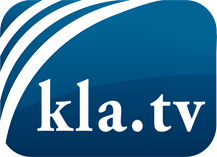 was die Medien nicht verschweigen sollten ...wenig Gehörtes vom Volk, für das Volk ...tägliche News ab 19:45 Uhr auf www.kla.tvDranbleiben lohnt sich!Kostenloses Abonnement mit wöchentlichen News per E-Mail erhalten Sie unter: www.kla.tv/aboSicherheitshinweis:Gegenstimmen werden leider immer weiter zensiert und unterdrückt. Solange wir nicht gemäß den Interessen und Ideologien der Systempresse berichten, müssen wir jederzeit damit rechnen, dass Vorwände gesucht werden, um Kla.TV zu sperren oder zu schaden.Vernetzen Sie sich darum heute noch internetunabhängig!
Klicken Sie hier: www.kla.tv/vernetzungLizenz:    Creative Commons-Lizenz mit Namensnennung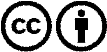 Verbreitung und Wiederaufbereitung ist mit Namensnennung erwünscht! Das Material darf jedoch nicht aus dem Kontext gerissen präsentiert werden. Mit öffentlichen Geldern (GEZ, Serafe, GIS, ...) finanzierte Institutionen ist die Verwendung ohne Rückfrage untersagt. Verstöße können strafrechtlich verfolgt werden.